Пояснительная запискаРабочая программа составлена  на основе:Федерального  государственного образовательного стандарта начального общего образования;Примерной  Программы начального общего образования. - М.: Просвещение, 2011;Авторской программы по русскому языку Климановой Л.Ф., Бабушкиной Т. В. ,  Сборник рабочих программ «Перспектива»,- М.: Просвещение, 2011.Цели и задачиЦель:развитие и совершенствование всех видов речевой деятельности (чтения, письма, слушания, говорения), а так же  формирование первоначальных  знаний по лексике, фонетике, грамматике  русского языка.Задачи курса «Обучение грамоте и письму»:сформировать умения писать и читать, слушать и говорить, свободно пользоваться родным языком в различных ситуациях общения;обеспечить осознанное усвоение языка как важнейшего средства общения и взаимного понимания людей;обеспечить взаимосвязь системы обучения грамоте с развитием коммуникативно-речевых умений, литературно-творческих способностей учащихся, с формированием у них духовно-нравственных ценностей;развить образное и логическое мышление у каждого ребёнка, привить навыки речевой культуры общения как неотъемлемой части общей культуры человека.			Задачи курса «Русский язык»:развивать все виды речевой деятельности (умения писать, читать, слушать и говорить), а также речевое мышление учащихся;обеспечивать усвоение программного материала по языку (по фонетике, графике, лексике, грамматике, орфографии); стимулировать развитие коммуникативно-речевых умений и навыков, развивать творческие способности детей;формировать представление о языке как о жизненно важном средстве общения, которое предоставляет учащимся широкие возможности для выражения собственных мыслей в общении с другими людьми и для познания окружающего мира;развивать интерес к изучению русского языка, воспитывать чувство любви и уважения к языку как величайшей культурной ценности народа;Место предмета в базисном учебном планеНа реализацию данной программы отводится 165 ч (5 ч в неделю, 33 учебные недели), из них 115 ч (23 учебные недели) отводится на обучение письму в период обучения грамоте  и 50 ч (10 учебных недель) — на уроки русского языка.Изменений в программе нет.С целью  достижения высоких результатов образования  в процессе реализации программы используются:Формы организации   учебного процесса: работа в группах и  в парах, проектная работа, дидактические игры, дифференциация  процесса.Элементы педагогических технологий: игровая, проблемное обучение, уровневая дифференциация.Методы обучения: словесный, наглядный, практический, объяснительно-репродуктивный, проблемно-ситуативный.Планируемые результатыЛичностные- Формирование основ российской гражданской идентичности, чувства гордости за свою Родину, российский народ и историю России, осознание своей этнической и национальной принадлежности. Формирование ценностей многонационального российского общества, становление гуманистических и демократических ценностных ориентаций.- Принятие и освоение социальной роли обучающегося, развитие мотивов учебной деятельности и формирование личностного смысла учения.- Развитие самостоятельности и личной ответственности за свои поступки на основе представлений о нравственных нормах.- Развитие этических чувств, доброжелательности и эмоционально-нравственной отзывчивости,  понимания и сопереживания чувствам других людей. Понимание значимости позитивного стиля общения, основанного на миролюбии, терпении, сдержанности и доброжелательности.-  Формирование эстетических потребностей, ценностей и чувств.- Развитие навыков сотрудничества с взрослыми и сверстниками в разных социальных ситуациях, умения не создавать конфликтов и находить выходы из спорных ситуаций.Метапредметные Регулятивные- Определять и формулировать цель деятельности на уроке с помощью учителя. - Проговаривать последовательность действий на уроке. - Учиться высказывать своё предположение (версию) на основе работы с правилом.- Учиться работать по предложенному учителем плану.- Учиться отличать верно выполненное задание от неверного.- Учиться совместно с учителем и другими учениками давать эмоциональную оценку деятельности класса  на уроке. - Понимать причины успеха/неуспеха учебной деятельности и способность конструктивно действовать даже в ситуациях неуспеха.Познавательные- Умение планировать, контролировать и оценивать учебные действия в соответствии с поставленной задачей и условиями её реализации, определять наиболее эффективные способы достижения результата.Умение  включаться в обсуждение проблем творческого и поискового характера, усваивать способы их решения.Способность принимать и сохранять цели и задачи учебной деятельности, находить средства её осуществления.Умение создавать и использовать знаково-символические модели для решения учебных и практических задач.Использование различных способов поиска (в справочных источниках и открытом учебном информационном пространстве – Интернете), сбора, обработки, анализа, организации, передачи и интерпретации информации в соответствии с коммуникативными и познавательными задачами. Овладение навыками смыслового чтения текстов различных стилей и жанров в соответствии с целями и задачами. Осознанное выстраивание речевого высказывания в соответствии с задачами коммуникации, составление текстов в устной и письменной форме.Овладение следующими логическими действиями: сравнение, анализ, синтез, классификация и обобщение по родовидовым признакам, установление аналогий и причинно-следственных связей, построение рассуждений, отнесение к известным понятиям.КоммуникативныеГотовность слушать собеседника и вести диалог, признавать возможность существования различных точек зрения и право каждого иметь свою. Излагать свое мнение и аргументировать свою точку зрения и оценку событий. Научатся активно использовать диалог и монолог как речевые средства для решения коммуникативных и познавательных задач.Определение общей цели совместной деятельности и путей её достижения.Договариваться о распределении функций и ролей, осуществлять взаимный контроль, адекватно оценивать собственное поведение.Готовность конструктивно разрешать конфликты с учётом интересов сторон и сотрудничества.ПредметныеОбучающиеся узнают:все звуки и буквы русского языка, осознают их основные различия (звуки слышим и произносим, буквы видим и пишем).Обучающиеся научатся:вычленять отдельные звуки в словах, определять их последовательность;различать гласные и согласные звуки и буквы, их обозначающие;правильно называть мягкие и твёрдые звуки в слове и вне слова;узнавать способы их буквенного обозначения;обозначать на письме мягкость согласных звуков гласными буквами (е, ё, ю, я, и) и мягким знаком;определять место ударения в слове;вычленять слова из предложений;чётко, без искажений писать строчные и заглавные буквы, их соединения в слогах и словах;правильно списывать слова и предложения, написанные печатным и рукописным шрифтом;грамотно (без пропусков, искажений букв) писать под диктовку слова, предложения из 3-5слов, написание которых не расходится с произношением;употреблять большую букву в начале, точку в конце предложения;устно составлять 3-5 предложений на определённую тему;узнавать гигиенические правила письма;правильно писать формы букв и соединения между ними;читать слово орфографически и орфоэпически и на этой основе установить, так ли данное слово пишется, как оно произносится, в какой части слова находится буква или буквы, обозначающие несовпадение.Обучающиеся получат возможность научиться:ориентироваться в ситуации общения: адекватно воспринимать речь собеседника, правильно строить своё высказывание, контролировать и корректировать его в зависимости от ситуации общения.освоить язык как средство общения, средство   взаимопонимания, средство познания;осознавать и гармонически сочетать форму и содержание речи, умении воспроизводить её смысл и значение в различных формах;воспринимать слова как языковой знак, как «заместителя» действительности;Навык чтения. I полугодие. Плавное слоговое чтение слов, предложений, коротких текстов с изученными звуками и обозначающими их буквами. II полугодие. Правильное, плавное слоговое чтение с элементами чтения целыми словами небольших текстов со всеми буквами алфавита.  Соблюдение пауз, отделяющих одно предложение от другого. Календарно-тематическое планирование курса «Обучение грамоте»Календарно-тематическое планирование курса «Русский язык»Содержание учебного курса Виды речевой деятельностиСлушание. Осознание цели, ситуации и результата устного общения с помощью наглядно-образных моделей. Адекватное восприятие звучащей речи. Восприятие на слух информации, содержащейся в предлагаемом тексте, определение основной мысли текста, передача его содержания по вопросам.Развитие умения слушать речь собеседника (анализировать её, поддерживать диалог репликами, задавать вопросы). Наблюдение за ролью слова, жестов, мимики, интонации в устном общении людей.Говорение. Выбор языковых средств в соответствии с целями и условиями общения для эффективного решения коммуникативной задачи. Умение отчётливо произносить слова, чётко артикулируя их. Практическое овладение диалогической формой речи.Овладение умениями начать, поддержать и закончить разговор, привлечь внимание и т. п. Практическое овладение устными монологическими высказываниями в соответствии с учебной задачей (описание, повествование, рассуждение). Усвоение норм речевого этикета в ситуациях учебного и бытового общения (приветствие, прощание, извинение, благодарность, обращение с просьбой). Соблюдение орфоэпических норм и правильной интонации.Чтение. Понимание учебного текста. Выборочное чтение с целью нахождения необходимого материала. Нахождение информации, заданной в тексте в явном виде. Формулирование простых выводов на основе информации, содержащейся в тексте. Интерпретация и обобщение содержащейся в тексте информации. Анализ и оценка содержания, языковых особенностей и структуры текста.Письмо. Письмо букв, буквосочетаний, слогов, слов, предложений в системе обучения грамоте. Овладение разборчивым, аккуратным письмом с учётом гигиенических требований к этому виду учебной работы. Списывание, письмо под диктовку в соответствии с изученными правилами. Письменное изложение содержания прослушанного и прочитанного текстов (подробное, выборочное). Создание небольших собственных текстов (сочинений) на основе впечатлений, литературных произведений, сюжетных рисунков, серий рисунков, просмотренного фрагмента видеозаписи и т. п.).Обучение грамотеФонетика. Звуки речи. Осознание единства звукового состава слова и его значения. Установление числа и последовательности звуков в слове. Сопоставление слов, различающихся одним или несколькими звуками. Составление звуковых моделей слов. Сравнение моделей различных слов. Подбор слов к определённой модели. Различение гласных и согласных звуков, гласных ударных и безударных, согласных твёрдых и мягких, звонких и глухих. Слог как минимальная произносительная единица. Деление слов на слоги. Определение места ударения. Смыслоразличительная роль ударения.Графика. Различение звука и буквы: буква как знак звука. Овладение позиционным способом обозначения звуков буквами. Буквы гласных как показатель твёрдости-мягкости согласных звуков. Функция букв е, ё, ю, я. Мягкий знак как показатель мягкости предшествующего согласного звука. Знакомство с русским алфавитом как последовательностью букв. Чтение. Формирование навыка слогового чтения (ориентация на букву, обозначающую гласный звук). Плавное слоговое чтение и чтение целыми словами со скоростью, соответствующей индивидуальному темпу ребёнка. Осознанное чтение слов, словосочетаний, предложений и коротких текстов. Чтение с интонациями и паузами в соответствии со знаками препинания. Развитие осознанности и выразительности чтения на материале небольших текстов и стихотворений. Знакомство с орфоэпическим чтением (при переходе к чтению целыми словами). Орфографическое чтение (проговаривание) как средство самоконтроля при письме под диктовку и при списывании. Письмо. Усвоение гигиенических требований при письме. Развитие мелкой моторики пальцев и свободы движения руки. Развитие умения ориентироваться на пространстве листа в тетради и на пространстве классной доски. Овладение начертанием письменных прописных (заглавных) и строчных букв. Письмо букв, буквосочетаний, слогов, слов, предложений с соблюдением гигиенических норм. Овладение разборчивым, аккуратным письмом. Письмо под диктовку слов и предложений, написание которых не расходится с их произношением. Усвоение приёмов и последовательности правильного списывания текста. Овладение первичными навыками клавиатурного письма.Понимание функции небуквенных графических средств: пробела между словами, знака переноса. Слово и предложение. Восприятие слова как объекта изучения, материала для анализа. Наблюдение над значением слова. Различение слова и предложения. Работа с предложением: выделение слов, изменение их порядка. Интонация в предложении. Моделирование предложения в соответствии с заданной интонацией. Орфография. Знакомство с правилами правописания и их применение: • раздельное написание слов; • обозначение гласных после шипящих (ча—ща, чу—щу, жи—ши); • прописная (заглавная) буква в начале предложения, в именах собственных; • перенос слов по слогам без стечения согласных; • знаки препинания в конце предложения. Развитие речи. Понимание прочитанного текста при самостоятельном чтении вслух и при его прослушивании. Составление небольших рассказов повествовательного характера по серии сюжетных картинок, материалам собственных игр, занятий, наблюдений, на основе опорных слов. Систематический курс русского языкаФонетика и орфоэпия. Различение гласных и согласных звуков. Нахождение в слове ударных и безударных гласных звуков. Различение мягких и твёрдых согласных звуков, определение парных и непарных по твёрдости- мягкости согласных звуков. Различение звонких и глухих звуков, определение парных и непарных по звонкости-глухости согласных звуков.Определение качественной характеристики звука: гласный — согласный; гласный ударный — безударный; согласный твёрдый — мягкий, парный —непарный; согласный звонкий — глухой, парный — непарный. Деление слов на слоги. Ударение, произношение звуков и сочетаний звуков в соответствии с нормами современного русского литературного языка. Фонетический разбор слова.Графика. Различение звуков и букв. Обозначение на письме твёрдости-мягкости согласных звуков. Использование на письме разделительных ъ и ь.Установление соотношения звукового и буквенного состава слова в словах типа стол, конь; в словах с йотированными гласными е, ё, ю, я; в словах с непроизносимыми согласными.Использование небуквенных графических средств: пробела между словами, знака переноса, абзаца.Знание алфавита: правильное называние букв, их последовательность. Использование алфавита при работе со словарями, справочниками, каталогами.Лексика. Практическое представление о слове как единице языка. Понимание слова, единства звучания и значения. Различение внешней (звуко-буквенной) стороны и внутренней (значения слова) с помощью наглядно-образных моделей. Первоначальное представление о слове как знаке, как заместителе реальных предметов (их действий и свойств).Определение значения слов по тексту, выявление слов, значение которых требует уточнения. Определение значения слова по тексту или уточнение значения с помощью толкового словаря.Номинативная функция слова (называть предметы окружающего мира).Слова — имена собственные (наименование единичных предметов), имена нарицательные (общее наименование ряда подобных предметов). Дифференциация слов по вопросам «кто?», «что?» для обозначения одушевлённых и неодушевлённых предметов. Различение слов с конкретным и общим значением (шуба — одежда). Знакомство со словарями.Наблюдения за использованием в речи антонимов и синонимов. Первоначальные представления об однозначных и многозначных словах, о прямом и переносном значении слова.Орфография и пунктуация. Практическое усвоение понятия «орфограмма». Формирование орфографической зоркости, использование разных способов написания в зависимости от места орфограммы в слове. Использование орфографического словаря.Применение правил правописания:● сочетания жи—ши, ча—ща, чу—щу;● сочетания чк—чн, чт, щн;● перенос слов;● заглавная буква в начале предложения, в именах собственных;● проверяемые безударные гласные в корне слова;● парные звонкие и глухие согласные в корне слов● разделительные ъ и ь● раздельное написание предлогов с другими словами;● знаки препинания в конце предложения: точка, вопросительный и восклицательный знаки;Развитие речи. Осознание ситуации общения: с какой целью, с кем и где происходит общение.Контроль и оценка планируемых результатовДля отслеживания результатов  предусматриваются следующие формы контроля:СтартовыйТекущий: Итоговый контроль   в формах:	Контрольные  работы -  6 (диктанты)Итоговая контрольная работа – 1 Контрольные  списывания -  2	Содержательный контроль и оценка  результатов  учащихся предусматривает выявление индивидуальной динамики качества усвоения предмета ребёнком. Результаты проверки фиксируются в зачётном листе учителя, в портфолио.Итоговая контрольная работа1 вариант.Прочитай слово. Подчеркни в нём буквы гласных звуков одной чертой: денькиОбведи слово, в котором все согласные звуки твёрдые.ветер                 синий                        радуга Обведи  слово, в котором букв больше, чем звуков. Напиши сколько в нём звуков, сколько букв.коньки          -_________      трава            -_________           вьюга           -_________  Раздели слова на слоги.Мячик, зайчик, машина, яма, дом.Обведи слово, которое соответствует этой схеме:                                                      /ручей         птицы          волкПрочитай слова. Поставь в них ударение так, чтобы смысл слова соответствовал картинке.   замок                          замок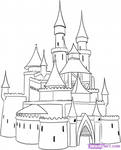 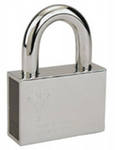 Обведи  предложение:белая берёзау Коли книгаНастало жаркое лето.Прочитай предложение. Начерти схему этого предложения.В доме жила кошка Мурка.    _____________________________Прочитай слова. Составь из этих слов предложение. Запиши его.кошки, были, Мурки, у, котята       ______________________________________Составь и запиши ответ на вопрос. Используй слова в скобках.Где ласточка вьет свое гнездо?(под крышей дома, на дереве, в траве)_____________________________________________________________2 вариант.Прочитай слово. Подчеркни в нём буквы гласных звуков одной чертой: пенькиОбведи слово, в котором все согласные звуки твёрдые.чашка                 зайка                        корова Обведи слово, в котором звуков больше, чем букв. Напиши сколько в нём звуков, сколько букв.семья         -_________                  язык         - _________                        парта        - _________Раздели слова на слоги:Кошка, чайка, магазин, юла, дым.5.   Обведи  слово, которое соответствует этой схеме:                                                                       /ручей      птицы       волкПрочитай слова. Поставь в них ударение так, чтобы смысл слова соответствовал картинке.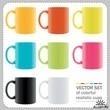    кружки                        кружкиОбведи  предложение.Журчат весёлые ручейки.у Лены краски жаркое летоПрочитай предложение. Начерти схему этого предложения.У дяди Васи жила собака.       ____________________________________Прочитай слова. Составь из этих слов предложение. Запиши его.дом, сторожит, Жучка, умная  __________________________________Составь и запиши ответ на вопрос. Используй слова в скобках.Где скворец вьёт свое гнездо?(На высоком дереве, под крышей дома, в скворечнике)______________________________________________________________Контрольный диктант.Роща.Настал май. Была жара. Коля и Ира шли в рощу. В роще тень. Пахли  ландыши. Вот ключ. Он был чист. Коля пил воду. (23 слова.)Учебно-методическое обеспечение1. Правописание предлогов.2. Гласные звуки и буквы.3. Согласные звуки.4. Правописание согласных в корне.5. Безударные гласные в корне.6. Члены предложения.7. Гласные после шипящих.8. Сочетания букв.9. Правописание слова.10. Парные согласные звуки в конце  слова.11.Глухие и звонкие; Твёрдые и мягкие согласные.12.Шипящие звуки и буквы.13.Слог.14.Буквы, которые не обозначают звука.15.Звуко-буквенный разбор.16.Алфавит. Задания-игры.Учебно-практическое и учебно-лабораторное оборудованиеРусский алфавит.Русский алфавит с названием букв.Русский алфавит (прописи).Русский алфавит в картинках.Звуки и буквы русского алфавита1.Гласные звуки и буквы.2.Согласные звуки и буквыТехническое обеспечениеМагнитная доскаПерсональный компьютерМультимедийный проекторЭкранИнтернет ресурсы  Министерство образования и науки Российской Федерации
http://mon.gov.ru/pro/fgos/  Федеральный Государственный Образовательный Стандарт
http://standart.edu.ru/  Портал "Начальная школа"
http://nachalka.edu.ru/  Портал "Введение ФГОС НОО"
http://nachalka.seminfo.ru/  Каталог образовательных ресурсов сети Интернет для школы
http://katalog.iot.ru/  Единая коллекция цифровых образовательных ресурсов 
http://school-collection.edu.ru/ Библиотека материалов для начальной школы 
http://www.nachalka.com/bibliotekaMеtodkabinet.eu: информационно-методический кабинет 
http://www.metodkabinet.eu/№ урокаТема раздела, урока по чтению№ урокаТема раздела, урока по письмуЧасы учебного времениПлановые сроки прохожденияПримечаниеДобукварный период (45ч)«Азбука» «Давайте знакомиться» (20ч)Рабочая тетрадь «Рисуй, думай, рассказывай»  (25ч)1Знакомство с учебной книгой «Азбукой». Мир общения.1«Твои новые друзья». «Дорога в школу». Подготовка к письму: ориентировка на рабочей строке, обведение по образцу.2 ч2 сент.2«Мы – теперь ученики. Книжки – мои друзья».Вн.чт. «Произведения К.Чуковского».2«Первое задание». На уроке. Ориентировка на листе: в центре, слева, справа.2 ч3 сент.3Роль слова в устном речевом общении. Слова речевого этикета (слова вежливости), их роль в общении.3«Большие и маленькие». «Сравни». Сравнение линий по количеству. Обведение линий по стрелке. 2 ч4 сент.4Номинативная функция слова. Слова – названия конкретных предметов и слова с обобщающим значением.4Каких цветов больше?«Направление». Найди короткий путь.2 ч7 сент.5Чем похожи? «Чей домик?». Обведение предметов по стрелкам и линиям.1 ч8 сент.5Помощники в общении: жесты, мимика, интонация.6Лото. Найди пару.2 ч9 сент.6Помощники в общении: жесты, мимика, интонация. Общение без слов.7У речки. Сколько? Столько.2 ч10 сент.7Как понять животных? Язык животных. Их движения, позы. Рассказы в картинках.8Целое и часть. На компьютере.2 ч11 сент.8Разговаривают ли предметы? Слова и предметы.9Целое и часть. Целое из частей.2 ч14 сент.10Головоломка. Овал. Подготовка к звуковому анализу. Письмо элементов печатных букв а,б. 1 ч15 сент.9Предыстория письменной речи. Практическое представление о знаке и его значении. 11«В квартире. Весёлые превращения. Обведение элементов печатных букв в, г.2 ч16 сент.10«В цветочном городе. Знаки охраны природы».12«Сравни дома. В магазине одежды» Элементы печатных букв д, е.2 ч17 сент.11«Как найти дорогу? Дорожные знакиВн.чт. «Произведения Н.Носова».13«В походе. На отдыхе. Элементы печатных букв ж, з.2 ч18 сент.12«Загадочное письмо». Составление из слов предложений, их запись с помощью схем.14«На коньках».  Обведение по пунктиру. Письмо элементов печатных букв и, к.2 ч21 сент.15«На волнах. Морские путешествия». Элементы печатных букв л, м.1 ч22 сент.13«Мир полный звуков». Различение звуков речи и звуков окружающего мира. 16«На лугу». Мы рисуем. Элементы печатных букв н, о.2 ч23 сент.14«Слушаем звуки речи». Как звучат слова?  Обозначение последовательности звуков в слове с помощью схем. 17« Под грибом». Звуковой анализ слов. Печатание элементов букв п, р.2 ч24 сент.15 «Различение звуков речи». Звуки гласные и согласные.  18«  Мы – спортсмены».  Выбирай.  Письмо элементов печатных букв с, т.2 ч25 сент.16Твердые и мягкие согласные. Звуковой анализ слов с твердыми и мягкими согласными звуками. Вн.чт. «Книги Б. Заходера».19 « Кто построил домик?»  Сравни и подумай. Письмо элементов печатных букв у, ф. Звуковой анализ слов.2 ч28 сент.20«Рассмотри и расскажи». В гости к бабушке. Элементы печатных букв х,ц.1 ч29 сент.17«Звучание слова и его значение». Звуковой анализ слов. Модели слов.21«Распиши посуду». «Наличники». Письмо элементов печатных букв ч, ш. 2 ч30 сент.18«Слог. Деление слов на слоги.  Ударение в слове». 22«Расшитые полотенца. Лоскутное одеяло». Звуковой анализ слов. Письмо элементов печатных букв щ, ь, ы, ъ.2 ч1 окт.19«Слово, предложение». «Речь». «Записываем слова и предложения». Закрепление представлений о слове и предложении. 23«Прогулка в парк. Знаки в городе». Письмо элементов печатных букв э, ю, я.2 ч2 окт.20«Повторенье – мать ученья». Воссоздание содержания сказки с опорой на схемы-предложения.24«Подумай и сравни». «В спортивном зале».  Звуковой анализ. Письмо элементов письменных букв.2 ч5 окт.25На велосипедах. Собери машину. Проверь себя. Звуковой анализ. Письмо элементов письменных букв.1 ч6 окт.Букварный период (144ч)«Страна АБВГДейка» (64ч)Прописи «Мой алфавит», рабочая тетрадь «Пиши красиво» (80ч)21Звук [а], буква Аа. Работа с моделями слов; звуковой анализ. «Чтение» слов по следам анализа. Вн.чт. К.Чуковский. «Айболит».26Буквы А, а. Воспроизведение графической формы строчных букв «а», в вертикальной полосе, сравнение с образцом. Письмо строчных и заглавных букв «а»  после объяснения учителя. 2 ч7 окт.22Звук [о]; буква  Оо. Работа с моделями слов; звуковой анализ. «Чтение» слов по следам анализа. Составление предложений по схемам.27Буквы О, о. Воспроизведение графической формы строчных букв «о», в вертикальной полосе, сравнение с образцом. Письмо строчных и заглавных букв «о»  после объяснения учителя.2 ч8 окт.23Звук [у], буква Уу. Модели слов. Звуковой анализ. «Чтение» слов по следам анализа. Игра «Третий лишний».28Звук [у], строчная  буква у. Звуковой анализ. Анализ графической формы буквы у. Устный рассказ по опорным словам.2 ч9 окт.24Закрепление изученного о гласных звуках.29Заглавная буква У2 ч12 окт.30Проверочная работа.1 ч13 окт.25Звук [и]. Буква Ии. Звуковой анализ слов. Сравнение звуков [и]  Обозначение звука буквой. Модели слов-омонимов. Чтение предложений с пиктограммами. 31Звук [и], буквы Ии. Звуковой анализ слов, подписи букв под схемами слов.2 ч14 окт.26Звук [ы]. Буква ы. Звуковой анализ слов. Сравнение звуков [и - ы]  Обозначение звука буквой.32Звук [ы], буква ы. Звуковой анализ слов, подписи букв под схемами слов.2 ч15 окт.27Звук [э], буква Ээ. Звуковой анализ слов со звуком [э].33Звук [э], строчная буква э. Разгадывание ребусов, раскрашивание.2 ч16 окт.28Закрепление изученного о гласных звуках.34Заглавная буква Э.2 ч19 окт.35Закрепление изученного1 ч20 окт.29«Узелки на память». Повторение. Составление предложений по схемам.36 Буквенная мозаика. 2 ч21 окт.30«Узелки на память». Повторение. Ребусы. Составление предложений по схемам.37Повторение изученных букв. Запись коротких слов, составление предложений по предложенным схемам.2 ч22 окт.31-32Закрепление изученного.38-39Закрепление изученного.4 ч23 окт.26 окт.40Проверочная работа.1 ч27 окт.33Звуки [м] — [м`]. Буква Мм. Модели слов. Звуковой анализ. Согласные звуки и буквы. Чтение слогов, слов и предложений.Вн.чт. «Стихи А.Барто».41Звуки [м] — [м`], буквы Мм. Звуковой анализ слов. Запись слов и предложений.2 ч28 окт.34Звуки [с] — [с`], буква Сс. Звуковой анализ. Чтение слогов, слов, предложений. Ударение в словах. Чтение слов с ориентировкой на знак ударения.42Звуки [с] — [с`], буквы С с. Звуковой анализ. Письмо строчной и заглавной буквы. Запись слов под диктовку.2 ч29 окт.35Звуки [н] — [н`], буква Нн. Звуковой анализ. Чтение слогов, слов и предложений. Продолжение диалога «Мы сами».43Буквы Н н. Звуковой анализ слов со звуками [н] и [н`].  Письмо слогов, слов и предложений.2 ч30 окт.36Звуки [л] — [л`], буква Лл. Звуковой анализ. Выразительное чтение текста. Логические упражнения. Составление предложений.44Буквы Л л. Звуки [л] — [л`].  Анализ графической формы буквы. Составление слогов и слов.2 ч9 нояб45Закрепление изученных букв. Самостоятельный звуковой анализ слов по выбору. Составление и запись предложений.1 ч10нояб37Чтение предложений и текстов. Игры со словами.46Письмо изученных строчных и заглавных букв. Запись слов под диктовку.2 ч11нояб38Звуки [т] — [т`], буква Тт. Слоговое чтение. Многозначные слова. Составление устных рассказов.Вн.чт. «Произведения о животных».47Буквы Тт. Звуковой анализ. Письмо строчной и заглавной буквы. Списывание слов и предложений.2 ч12нояб39Звуки [к] — [к`], буква Кк. Звуковой анализ. Чтение слов с ориентировкой на знак ударения.48Буквы К к. Слого-звуковой анализ. Письмо слогов, слов и предложений.2 ч13нояб40Упражнения в чтении. Игры со словами.49Загадки слов.2 ч16нояб50Закрепление изученного.1 ч17нояб41Узелки на память. Послоговое чтение. Ударение, чтение целыми словами с ориентировкой на знак ударения.51Буквенная мозаика. Пиши, да не спеши. 2 ч18нояб42Звуки [р] — [р`], буква Рр.. Звуковой анализ. Устные рассказы.52Буквы Р, В строчные. Заглавные буквы Р, В. Звуковой анализ. Сравнение начертаний букв Р и В. Письмо слогов, слов и предложений. 2 ч19нояб43Звуки [в], [в`], буква Вв53Письмо изученных строчных и заглавных букв. Запись слов и предложений под диктовку.2 ч20нояб44Звуки [п] — [п`], буква Пп.54Буквы П п.2 ч23нояб55Закрепление изученного.1 ч24нояб45Звуки [г] — [г`], буква Г. Чтение текстов слогами и словами. Вн.чт. «Скороговорки».56Буквы Гг. Звуковой анализ. Письмо слов. 2 ч25 нояб46Парные по глухости – звонкости звуки. Сравнение звуков [г] и [к].57Закрепление изученного.2 ч26нояб47Упражнения в чтении. Игры со словами.58Закрепление изученного.2 ч27нояб48Буква е в начале слова и после гласных. Чтение текста. Пересказ.59Буквы Ее. 2 ч30нояб60Повторение. Проверка знаний.1 ч1 дек49Буква ё в начале слова и после гласных.61Буквы Ёё. 2 ч2 дек50Обозначение мягкости согласных буквами е, ё. Чтение слов с буквами е,ё.62Письмо слов с буквами е, ё.2 ч3 дек51Чтение слов с изученными буквами.63Закрепление изученного.  Письмо изученных строчных и заглавных букв.2 ч4 дек52Узелки на память. Игры со словами.64Закрепление изученного. Запись слов и предложений под диктовку.2 ч7 дек65Закрепление изученного. Буквенная мозаика.1 ч8 дек53Звуки [б] — [б`], буква Бб. Звуковой анализ. Чтение слов, предложений, текстов. Сравнение звуков [б] и [п].Вн.чт. А.Толстой. «Буратино».66Буквы Б бЗапись слогов, слов и предложений. Парные звуки [б] — [п]. Письмо слов парами: порт — борт, балка — палка.2 ч9 дек54Звуки [з] — [з`], буква Зз. Звуковой анализ. 67Буквы З,з. Звуковой анализ. Письмо слов и предложений. Сравнение звуков [з] и [с]. Письмо слов парами: коса — коза и т. д.2 ч10 дек55Сравнение звуков [з] — [с]. Чтение слов и предложений.68Правописание слов с парными по глухости – звонкости согласными звуками  [з] — [с].2 ч11 дек56Повторение – мать учения.69Правописание слов с парными по глухости – звонкости согласными звуками  [з] — [с].2 ч14 дек70Письмо изученных строчных и заглавных букв. Запись слов и предложений под диктовку. Списывание с печатного текста.1 ч15 дек57Звуки [д] — [д`], буква Дд. Парные по глухости – звонкости согласные звуки  [д] — [т].Вн.чт. «Русские народные сказки».71Буквы Дд. Звуковой анализ. Сравнение звуков [д] — [т]. Письмо слов.2 ч16 дек58Звук [ж], буква Ж.Правописание слов с буквосочетанием жи. Чтение предложений.72Строчная буква ж. Звуковой анализ. Запись слов и предложений.2 ч17 дек59Мои первые книжки. Загадки слов. Чтение текстов по выбору. Пересказ. 73Заглавная буква Ж.2 ч18 дек60Загадки слов. Весёлые картинки.74Правописание слов с буквосочетанием жи.2 ч21 дек75Закрепление изученного. 1 ч22 дек61Узелки на память.  Игры со словами.76Буквенная мозаика.2 ч23 дек62Буква Я в начале слова и после гласных.  Обозначение мягкости согласных с помощью буквы я. 77Буквы Я я. Анализ графической формы буквы Я. Запись слов с гласной я.2 ч24 дек63 Составление рассказа по картинкам. Разыгрывание диалогов.Вн.чт. «Произведения Л.Толстого».78Закрепление изученного.2 ч25 дек64Звуки [х] — [х`], буква Хх. Чтение слов и предложений.79Строчная буква  х.2 ч11 янв80Заглавная буква Х. Закрепление изученного.1 ч12 янв65Мягкий знак — показатель мягкости согласных. Чтение слов с «ь». 81Буква ь. Запись слов с «ь» - показателем мягкости. Повторение изученных букв.  2 ч13 янв66Звук[й], буква Йй. Чтение слов с новой буквой. Вн.чт. К.Чуковский «Мойдодыр».82Буквы Й й. 2 ч14 янв67Буква ю в начале слова и после гласных. Чтение слов и предложений. 83Буквы Ю ю. 2 ч15 янв68Обозначение мягкости согласных с помощью буквы ю. Приговорки, игры, загадки.84Обозначение мягкости согласных с помощью буквы ю. 2 ч85Буквенная мозаика. Проверка знаний.1 ч69Узелки на память. Упражнения в чтении.Вн.чт. «Устное народное творчество».86Закрепление изученного.2 ч70Звук [ш], буква Шш. Правописание слов с буквосочетаниями жи-ши.87Буквы Ш ш. Правописание буквосочетаний жи — ши. 2 ч71Звук [ч`], буква Чч.  Правописание слов с буквосочетаниями ча-чу.88Буквы Ч ч. Правописание слов с буквосочетаниями ча- чу.2 ч72Звук [щ`]. Буква Щщ. Правописание слов с буквосочетаниями ча-ща, чу-щу.Вн.чт. «Стихи С.Михалкова».89Буквы Щ щ. Правописание слов с буквосочетаниями  ча-ща, чу-щу.2 ч90Упражнения в  правописании слов с буквосочетаниями  ча-ща, чу-щу.1 ч73Чтение текстов о хлебе. Наблюдения над словами.91Закрепление изученного.2 ч74Звук [ц], буква Цц. 92Буквы Ц ц.2 ч75Звук [ф], [ф`], буква Фф. Парные по глухости – звонкости согласные звуки [в] — [ф]. 93Буквы Ф ф. Правописание слов с парными по глухости – звонкости согласными звуками [в] — [ф].2 ч76Разделительные ь и ъ. Вн.чт. «Моя первая энциклопедия».94Буква ъ. Правописание слов с разделительными ь и ъ знаками.2 ч95Закрепление изученного.1 ч77Узелки на память. Упражнения в чтении. Наблюдения над словами.96Закрепление изученного.2 ч78Повторение – мать учения. Слово – это знак. Значение слова.97Буквенная мозаика. Закрепление изученного. Проверка знаний.2 ч79Старинные азбуки и буквари.Вн.чт. «Произведения из старинных азбук».98Рабочая тетрадь «Пиши красиво».Отработка написания элементов букв.2 ч80По страницам старинных азбук. 99Отработка написания элементов букв – плавных линий.2 ч100Отработка написания элементов букв- прямых линий с закруглениями.1 ч81Читаем сами. Народная пословица.101Отработка написания элементов букв- прямых линий с петлёй внизу.2 ч82Обращение Л.Толстого к учащимся Яснополянской школы.102Отработка написания элементов букв- прямых линий с петлёй внизу  и вверху.2 ч83Проверка читательских умений.103Отработка написания элементов букв- овалов и полуовалов.2 ч84Упражнения в чтении.104Отработка написания элементов букв.2 ч105Упражнения в написании букв.1 чПослебукварный период (18ч)Азбука «Про всё на свете» (8ч)Рабочая тетрадь «Пиши красиво» (10ч)85Про всё на свете. Б.Заходер. «Почему?»106Отработка написания элементов букв.2 ч86С чего начинается общение?107Отработка написания элементов букв. 2 ч87Умеет ли разговаривать  природа? Произведения Н.Сладкова, В.Бианки, Н.Матвеевой.Вн.чт. «Произведения о природе».108Отработка написания элементов букв.2 ч88Что, где, когда и почему?  Удивительное рядом. Научно-познавательные рассказы.109Отработка написания элементов букв.2 ч110Отработка написания элементов букв.  Правописание имён собственных.1 ч89Чтобы представить слово. Об одном и том же по-разному.111Отработка написания элементов букв.  Правописание имён собственных, слов с буквосочетаниями чк-чн.2 ч90Книга природы. Сравни и подумай. Научно-познавательные рассказы.112Упражнения в написании букв. Обозначение мягкости согласных буквами е, ё, ю, я, и.2 ч91Большие и маленькие секреты. Волшебство слова. Считалки, загадки, сказки.Вн.чт. «Произведения Д.Хармса».113Обозначение мягкости согласных буквой Ь. Правописание слов с разделительным Ь и Ъ знаком, с буквосочетаниями жи-ши, ча-ща, чу-щу.2 ч92Семейное чтение.114Правописание слов с разделительным твёрдым знаком.2 ч115Проверочная работа.1 ч№ урокаТема раздела, урокаЧасы учебного времениПлановые сроки прохожденияПримечания1.Знакомство с учебником. В мире общения.1ч.2.В мире общения. Родной язык – средство общения.1ч.3.Словесное творчество.1ч.4.Роль слова в общении.Диктант1ч.5.Слово и его значение.1ч.6.Слово и его значение.1ч.7.Слово и его значение.8.Знакомство с именами собственными. Отличие имени собственного от нарицательного1ч.9. Имя собственное. Правописание имён собственных.1ч.10.Имя собственное. Правописание имён собственных. Словарный диктант.1ч.11.Слова с несколькими значениями.1ч.12.Слова, близкие по значению (синонимы).1ч.13.Слова, противоположные по значению (антонимы).1ч.14.Знакомство с разными группами слов. Предмет  и слово как название предмета.1ч.15.Знакомство с разными группами слов. Предмет  и слово как название предмета.Диктант1ч.16.Слова, отвечающие на вопросы кто? что?1ч.17.Знакомство с разными группами слов. Слова-названия предметов. Слова- признаки. Слова-действия. Знакомство со старинными учебниками.1ч.18.Звуки и буквы.1ч.19.Звуки и буквы.1ч.20.Алфавит.1ч.21.Гласные звуки. Обозначение их буквами.1ч.22.Согласные звуки. Обозначение их буквами.1ч.23.Согласные звуки. Обозначение их буквами.1ч.24.Слоги.1ч.25.Деление слов на слоги.1ч.26.Перенос слов.1ч.27.Перенос слов.Диктант.1ч.28.Ударение.1ч.29.Ударение.1ч.30.Орфоэпическая норма  языка. «Говори правильно».1ч.31.Ударные  и безударные гласные звуки. Обозначение их буквами.1ч.32.Обозначение мягкости согласных звуков  на письме.1ч.33.Обозначение мягкости согласных звуков  на письме.1ч.34.Обозначение мягкости согласных звуков с помощью букв е, ё, и, ю, я.1ч.35.Обозначение мягкости согласных звуков с помощью букв е, ё, и, ю, я.1ч.36.Шипящие согласные звуки. Правописание буквосочетаний жи-ши, ча-ща, чу-щу.1ч.37.Правописание буквосочетаний жи-ши, ча-ща, чу-щу.1ч.38.Закрепление правописания буквосочетаний жи-ши, ча-ща, чу-щу. 1ч.39.Разделительный мягкий знак.1ч.40.Разделительный мягкий знак.1ч.41.Разделительный твёрдый знак.1ч.42.Звонкие и глухие согласные звуки. Обозначение их буквами.1ч.43.Звонкие и глухие согласные звуки. Обозначение их буквами.Диктант1ч.44.Предложение. Отличие слова от предложения.1ч.45.Предложение. Отличие слова от предложения.1ч.46.Знаки препинания в конце предложения.1ч.47.Итоговая контрольная работа 1ч.48.Текст. Отличие предложения от текста.1ч.49.  Итоговый контрольный диктант1ч50.Повторение и закрепление изученного материала1чДля учащихсяДля учителя1.Климанова Л.Ф., Макеева С.Г.  Азбука. Учебник для образовательных учреждений с приложением на электронном носителе. 1 класс. В 2-х ч. Москва «Просвещение» 2011.2.Климанова Л.Ф.  , Макеева С.Г. Русский язык. Учебник для образовательных учреждений с приложением на электронном носителе. 1 класс. В 2-х ч. Москва «Просвещение» 2011.3.Климанова Л. Ф. , Романина В.И.,  Борейко Л.Н.. «Рисуй, думай, рассказывай». Рабочая тетрадь. 1 класс.4.Климанова Л.Ф. «Мой алфавит». Прописи. 1 класс в 2 ч.5.Климанова  Л.Ф.,  Желтовская Л.Я. «Пишу красиво». Рабочая тетрадь. 1 класс1.Климанова Л.Ф., Макеева С.Г.   Азбука. Учебник для образовательных учреждений с приложением на электронном носителе. 1 класс. В 2-х ч. Москва «Просвещение» 2011.2.Климанова Л.Ф., Макеева С.Г.  Русский язык. Учебник для образовательных учреждений с приложением на электронном носителе. 1 класс. В 2-х ч. Москва «Просвещение» 2011.3.Климанова Л.Ф., Романина В.И., Борейко Л.Н. «Рисуй, думай, рассказывай». Рабочая тетрадь. 1 класс.4.Климанова Л.Ф. «Мой алфавит». Прописи. 1 класс в 2 ч.5.Климанова Л.Ф., Желтовская  Л.Я.  «Пишу красиво». Рабочая тетрадь. 1 класс6.Поурочные разработки по русскому языку к УМК «Перспектива» /Сост.Т. Н.Ситникова - Москва, «Вако», 2012.7.Поурочные разработки по обучению грамоте к УМК «Перспектива» /Сост. В.В.Никифорова, А.А. Короткова - Москва, «Вако», 2013.8.Контроль и оценка результатов обучения. - М., 2011год.  «Перспектива»: Программы для начальной школы. - М.: Просвещение, 2011.9.Климанова Л.Ф., Бабушкина Т. В.  Рабочие программы Русский язык 1-4 классы. - М.: Просвещение, 2011.10.  Оценка достижения планируемых результатов. Начальная школа. Часть 1. / Под ред. Г.С. Ковалевой, О.Б. Логиновой11. О.Б. Логинова, С.Г. Яковлева. Мои достижения. Итоговые комплексные работы. 1 класс. Просвещение 